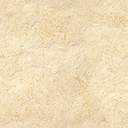 Djed Mraz donaša darove djeci, a Djeca ga iščekuju cijelu noć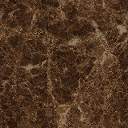 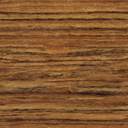 Dok djeca iščekuju Djeda on putuje s poklonima i veseli se što će darivati djecu.I tako Djed Božićnjak donosi djeci darove za Božić . I svako jutro kad se probudimo čestitamo svojoj rodbini Božić.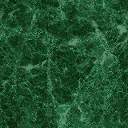 